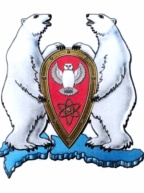 АДМИНИСТРАЦИЯ МУНИЦИПАЛЬНОГО ОБРАЗОВАНИЯ  ГОРОДСКОЙ ОКРУГ «НОВАЯ ЗЕМЛЯ»РАСПОРЯЖЕНИЕ« 24 » апреля 2017 г. № 88г. Архангельск-55О проведении конкурса детских рисунков и творческих поделок	В соответствии с Программой социально-экономического развития МО ГО «Новая Земля» на 2017-2019 гг., утвержденной решением Совета депутатов МО ГО «Новая Земля» от 06.12.2016 № 07, ведомственной целевой программой МО ГО «Новая Земля» «Дети Новой Земли» на 2017 год, утвержденной постановлением администрации МО ГО «Новая Земля» от 26.10.2016 № 32, р а с п о р я ж а ю с ь:	1. Организовать проведение конкурса детских рисунков и творческих поделок, посвященных Дню пожарной охраны, в период с 25 апреля 2017 года по 04 мая 2017 года, среди воспитанников всех возрастных групп ФКДОУ «Детский сад № 47» МО РФ.2. Сформировать комиссию по проведению конкурса детских рисунков и творческих поделок в следующем составе:	Председатель комиссии:	3. Настоящее распоряжение разместить на официальном сайте муниципального образования городской округ «Новая Земля».	4. Контроль за исполнением настоящего распоряжения возложить на ведущего специалиста отдела организационной, кадровой и социальной работы Москалеву А.Э.Глава муниципального образования					    Ж.К.МусинМоскалева Анастасия Эдуардовна- ведущий специалист отдела организационной, кадровой и социальной работы.Члены комиссии:Белинина Анна Сергеевна- главный редактор газеты «Новоземельские вести»;Ходов Виталий Васильевич- ответственный секретарь административной комиссии;Сторчак Марина Александровна- ведущий специалист правового отдела.